die konjunktionen als und wennwww.eegitimim.com 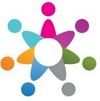 1. ergänze mit als oder wenn!__________ ich gestern gelernt habe, hat mir meine Cousine Marie geholfen.__________ ich Karten spiele, verliere ich.__________ ich Monopoly spiele, gewinne ich.__________ ich klein war, mochte ich SpongeBob Schwammkopf.__________ ich noch in Lustenau wohnte, hatte ich fünf Hühner und einen Hund.__________ ich Zeit habe, gehe ich spazieren.Immer __________ ich lernen muss, habe ich keine Lust auf Partys.Gestern __________ wir Deutsch geschrieben haben, hatte ich Prüfungsangst. __________ ich mit meinen Eltern spreche, verstehen sie mich gut.Jedes Mal __________ ich Eis esse, bekomme ich Hirnfrost.Oft __________ wir ins Kino gehen, kaufen wir Popcorn.Immer __________ wir eine Mathearbeit schreiben, bekomme ich eine Fünf.__________ meine Mutter geboren wurde, hatten meine Großeltern keinen Computer!Letztes Jahr __________ mein Vater mir ein neues Handy kaufte, bekam ich auch meine Plastikhülle dazu.Meine Mutter wollte plötzlich ins Kino gehen, __________ sie sich gestern einen Vorspann eines romantischen Films ansah.__________ ich mir ein romantisches Lied anhöre, denke ich sofort an ihn.Oft __________ es im Fernsehen ein Fußballspiel gibt und Deutschland spielt, ist mein Vater aufgeregt.2. Verbinde die Sätze mit wenn oder als.Mein Vater ist glücklich. Er singt. ______________________________________________________________________________________Mein Onkel ist glücklich. Er pfeift.______________________________________________________________________________________Ich hatte ein Interview. Mein Handy klingelte.______________________________________________________________________________________d) Gestern regnete es. Ich hatte keinen Regenschirm.______________________________________________________________________________________lösungsblatt1. a) Als		b) Wenn		c) Wenn		d) Als		e) Als		f) Wenn	     g) wenn 	h) als		i) Wenn		j) wenn		k) wenn		l) wenn    m) Als		n) als		o) als		p) Wenn		q) wenn2. a) Wenn mein Vater glücklich ist, singt er.     b) Wenn mein Onkel glücklich ist, pfeift er.    c) Als ich ein Interview hatte, klingelte mein Handy.   d) Als es gestern regnete, hatte ich keinen Regenschirm.